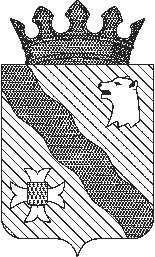 О внесении изменений в распоряжениеадминистрации района от 15.01.2013 № 22-р «Об образовании избирательных участков, участков референдума в Нытвенском муниципальном районе»	Внести в распоряжение администрации района от 15.01.2013 № 22-р 
«Об образовании избирательных участков, участков референдума в Нытвенском муниципальном районе» (в редакции от 29.09.2017 № 669-р) следующие изменения:	1. Позицию «№ избирательного участка 2125» приложения исключить, границы избирательного участка № 2125 объединить с границами избирательного участка № 2124. 2. Приложение к распоряжению дополнить наименованием: «Перечень границ избирательных участков, участков референдума в Нытвенском муниципальном районе, места нахождения участковых избирательных комиссий и помещений для голосования» и изложить в новой редакции согласно приложению к настоящему распоряжению.3. Распоряжение опубликовать в районной газете «Новый день»
 и на официальном сайте Нытвенского муниципального района.4. Распоряжение вступает в действие с 01.05.2018.5. Контроль за исполнением распоряжения возложить на управляющего делами администрации района Аликину Т.Л.Главы администрации района					           Р.М. Хаертдинов                                                                                                                                                                            Приложение 								     									к распоряжению																	администрации района																	от 17.04.2018 № 179-рПеречень границ избирательных участков, участков референдума в Нытвенском муниципальном районе, места нахождения участковых избирательных  комиссий и помещений для голосования№Избира-тельногоучасткаМесто нахождения участковой избирательной комиссииМесто нахождения помещения для голосованияГраницы избирательного участка2101г.Нытва, пр.Ленина, 44, клуб Альбатросг.Нытва, пр.Ленина, 44а, клуб Альбатросг.Нытва, улицы: Зеленая, Кирпичного завода, Павлова, проспект Ленина 26, 28, 32, 36, 44, 44а, 46.2102г.Нытва, пр.Ленина, 28а, детский сад №16г.Нытва, пр.Ленина, 28а, детский сад №16г.Нытва, проспект Ленина 23, 25, 27, 27/1, 29, 30, 31, 33, 34, 35, 37, 38, 39, 40, 42, 43.2103г.Нытва, пр.Ленина, 24, школа № 3г.Нытва, пр.Ленина, 24, школа № 3г.Нытва, улицы: Весенняя, Заводская, Осенняя, Юбилейная, Южная, Центральная, проспект Ленина 10, 11, 12, 13, 14, 15, 16, 16а, 17, 18, 19, 20/1, 20/2, 21, 22.2104г.Нытва, ул.Оборина, 1а, спортивная школаг.Нытва, ул.Оборина, 1а, спортивная школаг.Нытва, улицы: Заречная, Ленина, Ломоносова, Оборина, Розы Люксембург, Чкалова, проспект Ленина 1, 2, 3,  4, 5, 6, 7, 8, 9, 41,48.2105г.Нытва, ул.К.Маркса, 82а, отдел по культурег.Нытва, ул.К.Маркса, 82а, отдел по культурег.Нытва, улицы: Майская, Карла Маркса с 48 по 140, с 73 по 141.2106г.Нытва, ул. Чапаева, 22, школа № 1г.Нытва, ул. Чапаева, 22, школа № 1г.Нытва, улицы: Бебеля, Береговая, 1-ая Боталовская, 2-ая Боталовская, Буденного, Генерала Каменского, Жуковского, Колхозная, Мира, Осипенко, Песчаная, Пугачева, Пушкина, Речная, Сельская, Суворова, Уральская, Чапаева, Энгельса.2107г.Нытва, ул.Белинского,35, административное зданиег.Нытва, ул.Белинского,35, административное зданиег.Нытва, улицы: Белинского, Гоголя, Камская, Нагорная.2108г.Нытва, ул.Комсомольская, 26, гимназияг.Нытва, ул.Комсомольская, 26, гимназияг.Нытва, улицы: Володарского с 1 по 43, с 2 по 38, Калинина, Карла Либкнехта с 1 по 13а, с 2 по 12, Карла Маркса с 43 по 71, с 2 по 46, Коммунистическая, Комсомольская с 1 по 29, с 2 по 40, Куйбышева,  Луначарского, Максима Горького, Матигорова, Октября, Олега Кошевого, Тибора Самуэли, Тимирязева, Ширинкина, 8-ого Марта.2109г.Нытва, ул.К.Маркса,76а, детская школа искусствг.Нытва, ул.К.Маркса,76а, детская школа искусствг.Нытва, улицы: Дарвина, Демьяна Бедного, Карла Либкнехта с 15 по 47, с 14 по 50, Комсомольская с 33 по 141, с 42 по 140, Свердлова, Степана Разина, Урицкого с 1 по 19, с 2 по 32, Чехова.2110г.Нытва, ул.Королева,33, детский сад № 10 г.Нытва, ул.Королева, 33, детский сад № 10г.Нытва, улицы: Братьев Голионко, Ворошилова, Гагарина, Дзержинского, Доктора Вяткина, Кирова, Королева, Красноармейская, Матросова, Полевая, Серова.2111г.Нытва, ул.К.Либкнехта, 118, Нытвенский многопрофильный техникумг.Нытва, ул.К.Либкнехта, 118, Нытвенский многопрофильный техникумг.Нытва улицы: Безымянная, Володарского с № 45 по 85, с 40 по 80, Горная,  Завьялова, Карла Либкнехта с 49 по 121, с 52 по 120, Льва Толстого, Маршала Жукова, Некрасова,  Пермская, Придорожная, Садовая, Северная, Строителя, Урицкого с 34 по 90, с 21 по 61, Учительская.2112д. Белобородово, ул.Дружбы, 2а, детский садд. Белобородово, ул.Дружбы, 2а, детский садг.Нытва улицы: Гаревская, 2-ая Гаревская, 3-ая Гаревская, деревни: Алекино, .Белобородово, Заполье, Косинцы, Марчуги, Оськино, Савинята.2113с.Воробьи, ул. З.Ломовой,2 школас.Воробьи, ул. З.Ломовой,2 школас. Воробьи2114г. Нытва, ул. Константина Симонова,16/2 помещение ТОС Солнечныйг. Нытва, ул. Константина Симонова,16 детский сад №6г.Нытва, улицы: Восточная,    Дальняя, Железнодорожная, Железнодорожная Казарма, Ж\д станция «Нытва», Комарова, Константина Симонова, Котовского, Крупской, Леваневского, Лесная, Луговая, Мичурина, Набережная, Островского, Школьная.2115с.Чекмени, ул.Центральная, 1 дом досугас.Чекмени, ул.Центральная, 1 дом досугаСело Чекмени, деревни: Дыбки, Егоршата, Чудиново.2116д.Н.Гаревая, ул.Молодежная, 2а, дом досугад.Н.Гаревая, ул.Молодежная, 2а, дом досугаДеревни: Нижняя Гаревая, Боярские, Жарено, Горы, Приверха, Конино.2117д. Груни. ул.Заречье,5 детский садд. Груни, ул.Центральная, 6, клубДеревни: Груни, Полом2118п. Новоильинский, ул.Первомайская, 22, школа п. Новоильинский, ул.Первомайская, 22, школап.Новоильинский, улицы: Куйбышева, Льва Толстого, Октябрьская, Островского, Первомайская с 14а по 24, Пионерская, Пушкина, Революционная, Южная.2119п. Новоильинский, ул.Ленина, 35, детский садп. Новоильинский, ул.Ленина, 35, детский садп.Новоильинский, улицы: Больничная, Боровая, Вокзальная, Гражданская, Заречная, Зеленая, Ленина, с 1 по 44, Луговая, Магистральная, Мира, Первомайская с 1 по 14, Полевая, Садовая, Свердлова с 1 по 27А, Северная, Советская, Стадионная, Строительная, Сазыкина.2120п. Новоильинский, ул.Первомайская, 36, дом досугап. Новоильинский, ул.Первомайская, 36, дом досугап.Новоильинский, улицы: Гоголя, Комсомольская, Ленина с 45 до конца, Лесная, Орджоникидзе, Первомайская с 24а до конца, Речная, Свердлова с 28 до конца, Спортивный переулок. 2121п. Уральский, ул.Московская, 13, центр детского творчествап. Уральский, ул.Московская, 13, центр детского творчествап.Уральский Камский переулок 3, Клубный переулок 4, улицы: Лесная с 60 до конца, Московская 1, 3, 5, 9, 11, 17, Набережная 2, 4, 6, 8, 10, 10а, 12, 12а, 14, Северная, Солнечная, Сосновая, Сукманская с 1 по 25, Транспортная 3, 18, 20, станция Сукманы, деревни: Притыка, Сукманы, Тюлени, казарма 27-й км.2122п. Уральский, ул.Набережная, 20 Уральская школап. Уральский, ул.Набережная, 20 Уральская школап.Уральский, улицы: Лесная 17, 19а, 20, 21, 24, Московская 18, 18/3, 19, 21а, Набережная 16, 16а, 18, 19.2123п. Уральский, ул.Набережная, 23, дворец культурып. Уральский, ул.Набережная, 23, дворец культурып.Уральский, улицы: Лесная 23, Московская 21, 22, 23, 24, 26, Набережная 22, 24, 26.2124п.Уральский, ул.Московская, 14, Уральская школап.Уральский,ул.Московская, 14, Уральская школап.Уральский, улицы: Восточная, Высоковольтная, Западная, Заречная, Железнодорожная, Комсомольская, Коммунистическая, Круговая, Лесная  с 1 по 16, 18, 19, Молодежная, Московская 2, 4, 6, 6а, 8, 10, 16, Садовая, Советская, Строителей, Сукманская 26, 28, 30, Транспортная 4, 6, 12, Первомайская, Пионерская, Центральная, Школьная, Южная.2126с.Шерья, ул.Школьная, 1, Дом культуры и спортас.Шерья, ул.Школьная, 1, Дом культуры и спортаСело Шерья, деревни: В.Даньки, Городничата, Зуи, Косогор, Опалиха, Рыбхоз, Селища, Усть-Шерья, Числы. 2127д.Шумиха, ул.Советская, 1а, Дом творчествад.Шумиха, ул.Советская, 1а, Дом творчестваСело Шумиха, деревни: Бабуши, Дубровино, Туманы. 2128с.Сергино, ул.Центральная, 2, школас.Сергино, ул.Центральная, 2, школаСело Сергино, деревни: Ерши, Залог, Якимово. 2129ст.Чайковская, ул. Коробейникова, 4, администрация поселенияст.Чайковская, ул. Коробейникова, 4, администрация поселенияст.Чайковская, улицы: Болотная, Весенний переулок, Дальняя, Железнодорожная, Заречная, Зеленая, Известковый переулок, Комсомольская, Коробейникова, Лесная, Луговая, Майская, Машинистов переулок, Мира, Нагорная, Октябрьская, Полевая, Путейский переулок, Садовая, Садовников, Сенная, Советская, Тепличная, Тоннельная, Трактовая, Центральная, Школьная, Шоссейная, Южный переулок, село Ленино, деревни: Жигалы, Морозы, Тимино.2130ст.Чайковская, ул.Строительная, 1, школаст.Чайковская, ул.Строительная, 1, школаст.Чайковская, улицы: Молодежная, Немецкий поселок, Солнечная, Строительная, Уральская, Юбилейная, деревни: Калуги, Колотыги, Сопени, Удалы.2131д.Луговая, Батуровская ООШд.Луговая, Батуровская ООШДеревни: Луговая, Батуры, Ключи, Роди, Старый Посад.2132с. Григорьевское, ул.Школьная, 13а, Дом творчества с. Григорьевское, ул.Школьная, 13а, Дом творчестваСело Григорьевское, деревни: Арапово, Балагуры,  Нововожаково, Пушкари.2133ст. Григорьевская, ул.Октябрьская, 26, Дом досугаст. Григорьевская, ул.Октябрьская, 26, Дом досугаСтанция Григорьевская, деревни: Банка, Волеги, Новокошкино, разъезд Сюзьва, Будки , 1374 км, Рожки, Фиминята, Члены.2134с.Покровское, ул.Речная, 6а, детский садс.Покровское, ул.Речная, 6а, детский садСело Покровское, деревни: Андрията, Вожаково, Еранино, Ляпуны, Мешалки, Спирята, Таланы, Юшково, Трисаны.2135с. Мокино, ул.Пономарева, 13б, Дом творчествас. Мокино, ул.Пономарева, 13б, Дом творчествадеревни: Галки, Кошели, Лягушино, Мокрые, Реуны, Талица, Шатуны, Шувалова, село Мокино, улицы: Анчутина, Молодежная, Пономарева.2136с.Мокино, ул.Пономарева,13б, Дом творчествас.Мокино, ул.Пономарева,13б, Дом творчествадеревни: Архипово, Бураки, Гуслята, Дрезды, Мысы, Первунята, Печенки, Поснята,Сахары, Старцево, Якунино, село  Мокино, улицы: Октябрьская, Победы, Полевая, Советская, Специалистов.2137д.Постаноги, ул.Советская,12, Дом культурыд.Постаноги, ул.Советская,12, Дом культурыДеревни: Постаноги, Агапово, Азовские, Деменево, Дудино, Ерофеево, Зенки, Ольховка, Трошино, Шевырята.2138д.Заполье, ул.Школьная, 2а, Дом досугад.Заполье, ул.Школьная, 2а, Дом досугаДеревни: Большие Шаврята, Заполье, Антоново, Ковриги, село Лузино.